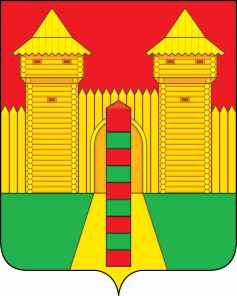 АДМИНИСТРАЦИЯ МУНИЦИПАЛЬНОГО ОБРАЗОВАНИЯ «ШУМЯЧСКИЙ РАЙОН» СМОЛЕНСКОЙ ОБЛАСТИФИНАНСОВОЕ УПРАВЛЕНИЕПРИКАЗ   от 09 августа 2019г  № 27    В соответствии с пунктом 2 статьи 20 Бюджетного кодекса Российской Федерации            ПРИКАЗЫВАЮ:        1. Внести в перечень главных администраторов доходов местного бюджета муниципального образования  «Шумячский район» Смоленской области, утвержденный решением Шумячского районного Совета депутатов от 26.12.2018 года № 89 «О местном бюджете муниципального образования «Шумячский район» Смоленской области на 2019 год и на плановый период 2020 и 2021 годов» (приложение 3), следующие изменения: после строки:добавить строку следующего содержания:2. Настоящий приказ вступает в силу со дня его подписания.Начальник Финансового управления                                                                   Н.Г. ЗаходнаяО внесении изменений в перечень главных администраторов доходов местного бюджета муниципального образования «Шумячский район» Смоленской области901 1 14 06013 13 0200 430Доходы от продажи земельных участков,  государственная собственность на которые не разграничена и которые расположены в границах городских поселений (Пени, проценты и штрафы по соответствующему платежу)901 1 16 32000 05 0000 140Денежные взыскания, налагаемые в возмещение ущерба, причиненного в результате незаконного или нецелевого использования бюджетных средств (в части бюджетов муниципальных районов)